Словообразование. Морфемика. Морфема. Классификация морфем. Виды аффиксов. Морфемный анализ словаСловообразование как особый раздел науки о языке включает две составные части – морфемику и собственно слообразование.Предметом изучения в словообразовании является слово; исследуется состав, способ образования слова как единицы словообразовательной системы. Словообразовательная система русского языка тесно связана с другими его сторонами (уровнями) – лексикой и грамматикой. Связь с лексикой: новые слова пополняют словарный состав языка. Связь с грамматикой: новые слова оформляются в соответствии с законами грамматического строя русского языка (оформляются как опред. часть речи).Морфемика – это учение о значимых частях слова (морфемах), т.е. учение о строении, структуре слова.Понятие морфемы ввел А.И. Бодуэн-де-Куттене. До него этого термина не было, но составом слова занимались подробно и были более частные термины (корень, суффикс). Говоря о морфемном составе слова, мы имеем в виду самостоятельные слова. Термины имеют особую структуру: их основы не членятся, выделяется только окончание (напр., подлежащее, сказуемое).Морфема – это минимальная значимая часть слова, которая регулярно повторяется в других словах.Классификация морфем По роли в слове1.Главные (корень). Корень – это главная, обязательная морфема в слове, его идееноситель. Корни объединяют слова в словообразовательные гнезда (однокоренные, родственные слова).Вариативные корни связаны с историческим чередованием согласных: любить – люблю; или гласных: заря – зори, касаться – коснуться, день – дня. К вариативным корням относятся и чередования мягкого / твердого (80 % в рус.яз).Связанные и свободные корни. Свободный корень – тот, который может быть равным основе, т.е. непосредственно может соединяться с окончанием (домашний, оконный). Связанный корень во всех словах стоит рядом с суффиксом или приставкой, с окончанием напрямую не соединяется (при-выч-ка, об-у-ть, о-де-жда, при-ба-вить, оптим-изм). 2.Аффиксы: префиксы, постфиксы, суффиксы и окончания. Приставка и суффикс отличаются не только местом расположения в слове, но и тем, что суффикс более грамматичен:1.по суф. всегда можно узнать часть речи;2.суффиксы образуют лексико-семантический разряд частей речи (-ин-, -ов-, -ий-: притяжат. местоимения; -сь, -ся – возвратные глаголы).3.среди суф. есть не только словообразующие, но и формообразующие (суф. причастий, деепричастий, повелит. накл.).Приставка не может указывать часть речи.По материальной выраженностиНулевые аффиксы (обычно окончание: старик, башен, ходил).Материально выраженные (звуком, буквой).Окончание – часть грамматически изменяемого слова, которая участвует в соединении слов в предложении и в выражении грамматических значений. Обычно находится на конце, но может находится и перед постфиксом (дв-е-ст-и пять-_-дест_ семь_).Окончаний не имеют наречия, деепричастия и неизменяемые существительные. Некоторые окончания уникальны, поэтому затруднительно их выделение (к-то: кого, кому).Окончания в русском языке выполняют грамматическую роль, но в некоторых случаях являются словообразовательными (кум – кума, пять – пятый).Основа1.часть слова без окончания и без формообразовательных элементов (переш-ла).Основа производная, если слово образовано от другого слова (столик, ветреный). Непроизводная основа – не образуется от другого слова (белка, дом, земля). Производящая основа бывает и производной и непроизводной (вода→водяной→водянистый→водянистость).Простая основа – один корень, сложная – два, три корня.Членимая – основа, в которой легко выделяются морфемы, т.к. они есть в других словах (писатель), слабочленимая – сложно выделить суффикс или корень (ра-дуга, стекл-ярус, поп-адья, низ-верг-нуть).Дериватология – это раздел словообразования, изучающий способы и типы образования слов. К основным понятиям дериватологии относятся дериват, исходная база, формант, словообразовательный тип, значение, способ, словообразовательная пара, гнездо и т.д.В словообразовании, как и в лексике, имеются многозначность, омонимия, синонимия.Так, например, многозначна приставка при-, придающая словам следующие значения: 1) пространственной близости, смежности (приморский, пришкольный), 2) приближения, присоединения (пригибать, приделать), 3) совершения действия не в полном объеме или на ограниченный срок (приоткрыть, приостановиться), 4) доведения действия до конца (приготовить, приискать), 5) совершения действия в чьих-либо интересах (приберечь, приманить), 6) действия, сопутствующего другому действию (пританцовывать).Примером словообразовательной омонимии может служить суффикс -ец, который выделяется в существительных, обозначающих лиц мужского пола по: 1) местности (горец, кавказец), 2) национальности (испанец, немец), 3) роду занятий (гребец, торговец), 4) социальной принадлежности, убеждениям (разночинец, сопротивленец, вольнодумец), 5) характерным свойствам (мудрец, хитрец, корыстолюбец), 6) принадлежности к учебному заведению (суворовец, нахимовец), 7) приверженности учению, политическим взглядам (мичуринец, якобинец) и др.Примером словообразовательной синонимии могут служить параллельные названия жителей городов, областей типа ростовец - рос-товчанин, хабаровец - хабаровчанин, крымчак - крымчанин, смоленец - смолянин - смоленчанин - смоленянин.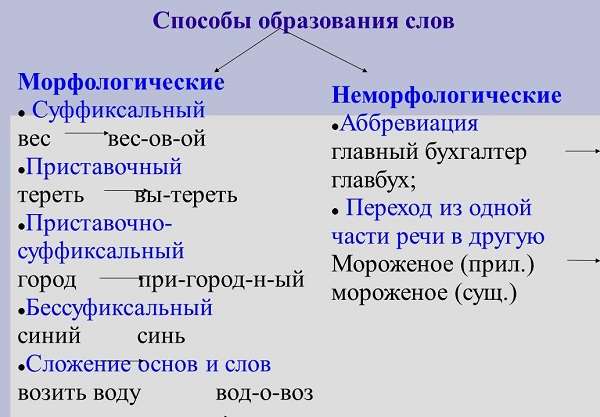 